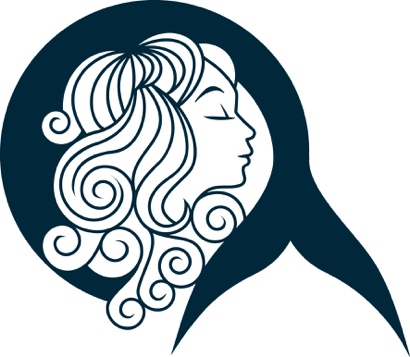 // smaksmeny //

østersagurk/lime granité, sitron
allergener: bløttdyr, sitrus
kongekrabbechipotle, gulbeteallergener: skalldyr, melkstraight outta götland – frukstereo 2018- - - - - - - - - - - - - - - - - - - - - - - - - - - - - - - - krabbesuppe
fisk, dill
allergener: bløttdyr, skalldyr, melkschätzel – riesling trocken 2016- - - - - - - - - - - - - - - - - - - - - - - - - - - - - - - -
blæksprutte
rødbete, brunet smør
allergener: bløttdyr, melkgamay – chapuis & chapuis 2018
- - - - - - - - - - - - - - - - - - - - - - - - - - - - - - - -
kveite
tomat, røkt kveitesaus
allergener: melk
sebastian riffault – sancerre ’les quarterons’ 2017
- - - - - - - - - - - - - - - - - - - - - - - - - - - - - - - -
sjokolade
dagens is, marengs, bær
allergener: egg, melk, mandler 
pelassa – moscato d’asti
// mat 650,- / med vinmeny 1200,- //østers
agurk/lime granité, sitron
allergener: bløttdyr, sitrus
35,- pr stk- - - - - - - - - - - - - - - - - - - - - - - - - - - - - - - -
kveitemosaikk
jordskokkpuré, yoghurt, chips, røkt kolje
allergener: melk135,-
- - - - - - - - - - - - - - - - - - - - - - - - - - - - - - - -
blåskjell
kokos, chili, grøn karry
allergener: skalldyr150,-(stor 220,-)
- - - - - - - - - - - - - - - - - - - - - - - - - - - - - - - -krabbesuppe
kveite, blåskjell
allergener: skalldyr, melk150,-(stor 220,-)- - - - - - - - - - - - - - - - - - - - - - - - - - - - - - - -skrei, lever & rogn
gulrot, potet
allergener: melk
295,-(påfyll 65,-)- - - - - - - - - - - - - - - - - - - - - - - - - - - - - - - -
ukas fisk / kjøttallergener: spør din servitør
295,- / 335,-…………………………………………………ost
tre typer ost, frukt og nøttebrød, marmelade
allergener: melk, hasselnøtt, valnøtt, hvete, rug, havre, bygg
195,-
- - - - - - - - - - - - - - - - - - - - - - - - - - - - - - - -
æble
kefir, madeleine
allergener: melk, egg, hvete
155,-
- - - - - - - - - - - - - - - - - - - - - - - - - - - - - - - -sjokolade
 sjokoladekrem, dagens is, bær
allergener: egg, melk, mandler
145,-